※配当時数，使用領域とその評価の観点例などは，今後変更になる可能性があります。ご了承ください。東京書籍【パート名：略号】P=Part / RT=Read and Think / UA=Unit Activity【使用領域：略号】聞=聞くこと／読＝読むこと／や＝話すこと［やり取り］／発＝話すこと［発表］／書＝書くこと※「使用領域とその評価の観点例」はその全てを評価するということではなく、適宜選択すること。　　教材内容から見て重要と思われる領域は赤字にした。計99時間令和7年度（2025年度）用中学校英語科用「NEW HORIZON」年間指導計画（略案）【１年】月（３学期制）月（２学期制）単元と目標ページ※○○は関連のある他教科を示します。パート名文法事項・表現など（◆は主な復習事項）時数時数●言語の使用場面★話題・テーマ▼言語の働き■工夫（ストラテジー）学習指導要領の例示との対応使用領域とその評価の観点例使用領域とその評価の観点例使用領域とその評価の観点例月（３学期制）月（２学期制）単元と目標ページ※○○は関連のある他教科を示します。パート名文法事項・表現など（◆は主な復習事項）パート単元●言語の使用場面★話題・テーマ▼言語の働き■工夫（ストラテジー）学習指導要領の例示との対応知識・技能思考・判断・表現主体的に学習に取り組む態度44学習のポイントを確かめよう学び方コーナー　pp.2-3文字の高さと間隔、書くときのルール、辞書の活用、音のちがい0Unit 0　　　pp.6-7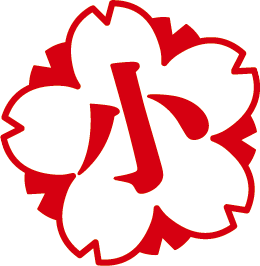 Nice to Meet You□クラスメートとあいさつをしたり、好きなものをたずね合うことができる。場面の表現1●校内、教室●自己紹介★部活動、趣味、特技、春休み▼挨拶をする▼質問する、答える▼相づちを打つ・学校での学習や活動・自己紹介聞 やややUnit 0　　　pp.6-7Nice to Meet You□クラスメートとあいさつをしたり、好きなものをたずね合うことができる。場面の表現1●校内、教室●自己紹介★部活動、趣味、特技、春休み▼挨拶をする▼質問する、答える▼相づちを打つ・質問する・相づちを打つ聞 やややSounds and Letters 0     pp.8-9英語の音と文字1聞 読 書Grammar for Communication 0p.10◆英語の語順1Unit 1　　　pp.11-17Hello, Everyone!□自分のことを伝えたり、相手のことをたずねたりすることができる。P1I am ….I like ….26●自己紹介●教室★状態、年齢、好きなもの▼質問する、答える▼発表する■呼び名を伝える・学校での学習や活動・自己紹介聞 読 や 発 書発 書発 書Unit 1　　　pp.11-17Hello, Everyone!□自分のことを伝えたり、相手のことをたずねたりすることができる。P1I am ….I like ….26●自己紹介●教室★状態、年齢、好きなもの▼質問する、答える▼発表する■呼び名を伝える・質問する・発表する・相づちを打つ聞 読 や 発 書発 書発 書Unit 1　　　pp.11-17Hello, Everyone!□自分のことを伝えたり、相手のことをたずねたりすることができる。P2Do you …?I do not ….26●教室★スポーツ、好きなこと▼質問する、答える▼相づちを打つ■情報を付け加える・質問する・発表する・相づちを打つ聞 読 や 書や 書や 書55P3Are you …?I am not ….26●週末★趣味、部活動▼質問する、答える■同じ質問を返す聞 読 や 書や 書や 書Sounds and Letters 1　　　p.18２字１音・母音字の名前読み1聞 読 書Unit 2　　　pp.19-25Our New Teacher□身近な人やものについて紹介したり、たずねたりすることができる。P1He [She] is ….Is he [she] …?26●ALTとの初対面★出身国、部活動▼紹介する▼質問する、答える・学校での学習や活動・自己紹介聞 読 や 発 書や 書や 書Unit 2　　　pp.19-25Our New Teacher□身近な人やものについて紹介したり、たずねたりすることができる。P2I can ….Can you …?26●校内★特技、中華料理、日本語▼質問する、答える▼相づちを打つ・説明する・質問する・相づちを打つ・話し掛ける・礼を言う・褒める聞 読 や 書や 書や 書P3This [That] is ….Is this …?26●校内★動物クイズ、トーテムポール▼話し掛ける▼褒める、礼を言う■情報を付け加える・説明する・質問する・相づちを打つ・話し掛ける・礼を言う・褒める聞 読 や 書発 書発 書Sounds and Letters 2    pp.26-27さまざまな母音①1聞 読 書Grammar for Communication 1pp.28-29◆be動詞と一般動詞266Unit 3　　　pp.31-37Our School□知らないものや人についてたずねたり、いつ・どこなのかをたずねたりすることができる。P1What …?Who …?26●ビデオ撮影★地図記号、マンガ、好きなキャラクター▼質問する、答える▼相づちを打つ▼繰り返す■情報を聞き出す・学校での学習や活動聞 読 や 書や 書や 書66Unit 3　　　pp.31-37Our School□知らないものや人についてたずねたり、いつ・どこなのかをたずねたりすることができる。P1What …?Who …?26●ビデオ撮影★地図記号、マンガ、好きなキャラクター▼質問する、答える▼相づちを打つ▼繰り返す■情報を聞き出す・質問する・相づちを打つ・繰り返す・説明する聞 読 や 書や 書や 書Unit 3　　　pp.31-37Our School□知らないものや人についてたずねたり、いつ・どこなのかをたずねたりすることができる。P2How do you …?When do you …?26●ビデオ撮影★時間割、交通手段、放課後▼質問する、答える▼相づちを打つ・質問する・相づちを打つ・繰り返す・説明する聞 読 や 書や 書や 書P3Where …?前置詞26●ビデオ撮影★校内施設、部活動▼質問する、答える聞 読 や 書や 書や 書Sounds and Letters 3    pp.38-39さまざまな母音②1聞 読 書Grammar for Communication 2pp.40-41◆疑問詞2Unit 4　　　pp.43-49Friends in New Zealand□数や時刻、好きなものについてたずねたり、指示や助言をしたりすることができる。P1How many …? 26●オンライン通話★文房具、飼っている動物▼説明する▼質問する、答える・学校での学習や活動聞 読 や 発 書や 書や 書Unit 4　　　pp.43-49Friends in New Zealand□数や時刻、好きなものについてたずねたり、指示や助言をしたりすることができる。P1How many …? 26●オンライン通話★文房具、飼っている動物▼説明する▼質問する、答える・説明する・質問する・繰り返す・命令する聞 読 や 発 書や 書や 書7Unit 4　　　pp.43-49Friends in New Zealand□数や時刻、好きなものについてたずねたり、指示や助言をしたりすることができる。P2What time …?What + 名詞 …?26●オンライン通話★時差、ネットボール▼質問する、答える▼繰り返す・説明する・質問する・繰り返す・命令する聞 読 や 書や 書や 書Unit 4　　　pp.43-49Friends in New Zealand□数や時刻、好きなものについてたずねたり、指示や助言をしたりすることができる。P3命令文(Come [Be, Don’t] ….)26●オンライン通話★ニュージーランドの動物▼指示する、助言する▼繰り返す・説明する・質問する・繰り返す・命令する聞 読 や 書書書7Sounds and Letters 4    pp.50-51音と文字のまとめ1聞 読 書Grammar for Communication 3p.52◆名詞1Stage Activity 1　pp.54-55“All about Me” Poster□自分の好きなことについて、つながりのある文章を書くことができる。◆既習事項の総復習2●ビデオレター●ポスター●自己紹介★好きなこと▼質問する、答える■マッピングする■読み手に問いかける・学校での学習や活動・自己紹介聞 読 や 書聞 読 や 書聞 読 や 書Stage Activity 1　pp.54-55“All about Me” Poster□自分の好きなことについて、つながりのある文章を書くことができる。◆既習事項の総復習2●ビデオレター●ポスター●自己紹介★好きなこと▼質問する、答える■マッピングする■読み手に問いかける・質問する聞 読 や 書聞 読 や 書聞 読 や 書夏休み特集　　　pp.57-60Our Summer Vacations◆既習事項の総復習0●夏祭り●夏休みの絵日記▼質問する、答える▼さそう▼賛成する▼褒める、礼を言う・地域の行事聞 読 や 書書書夏休み特集　　　pp.57-60Our Summer Vacations◆既習事項の総復習0●夏祭り●夏休みの絵日記▼質問する、答える▼さそう▼賛成する▼褒める、礼を言う・賛成する・褒める・礼を言う聞 読 や 書書書99Unit 5　pp.61-68My Brother in Hawaii□自分と相手以外の人やものについて、たずねたり伝えたりすることができる。P1三人称単数現在形（肯定文）27●スピーチ★居住地、習慣▼発表する▼紹介する■写真を示す・学校での学習や活動聞 読 発 書や 発 書や 発 書99Unit 5　pp.61-68My Brother in Hawaii□自分と相手以外の人やものについて、たずねたり伝えたりすることができる。P1三人称単数現在形（肯定文）27●スピーチ★居住地、習慣▼発表する▼紹介する■写真を示す・発表する・質問する・説明する・相づちを打つ・描写する聞 読 発 書や 発 書や 発 書Unit 5　pp.61-68My Brother in Hawaii□自分と相手以外の人やものについて、たずねたり伝えたりすることができる。P2三人称単数現在形（疑問文）27●スピーチ後の問答★趣味、習慣▼質問する、答える▼相づちを打つ・発表する・質問する・説明する・相づちを打つ・描写する聞 読 や 書や 発 書や 発 書RT三人称単数現在形（否定文）27●ブログ★大好きなレストラン、
ロコモコ▼紹介する、説明する▼描写する・発表する・質問する・説明する・相づちを打つ・描写する聞 読 や 発 書読 発読 発UA友達紹介のスピーチ17●スピーチ★趣味、習慣▼発表する▼質問する、答えるや 発や 発10　　 Real Life English 1　p.69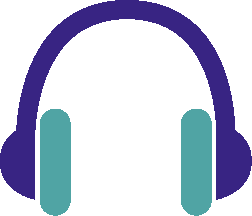 　　 コマーシャル□コマーシャルを聞き、必要な情報を聞き取ることができる。Why don’t you …?1●旅行先●コマーシャル★ウクレレ教室▼説明する▼質問する、答える・説明する・質問する聞 や聞聞Grammar for Communication 4p.70◆三人称単数現在形1Unit 6　pp.71-78A Rakugo Performer fromthe U.K.□自分と相手以外の人について話したり、だれのものかをたずねたりすることができる。P1人称代名詞の目的格27●文化祭の準備★外国人落語家▼質問する、答える▼紹介する▼さそう・学校での学習や活動・地域の行事聞 読 や 発 書発 書発 書Unit 6　pp.71-78A Rakugo Performer fromthe U.K.□自分と相手以外の人について話したり、だれのものかをたずねたりすることができる。P1人称代名詞の目的格27●文化祭の準備★外国人落語家▼質問する、答える▼紹介する▼さそう・質問する・説明する・招待する・命令する・礼を言う聞 読 や 発 書発 書発 書10Unit 6　pp.71-78A Rakugo Performer fromthe U.K.□自分と相手以外の人について話したり、だれのものかをたずねたりすることができる。P2Whose …?mine, yours27●落語公演の開場前★チケットの持ち主、落語▼質問する、答える▼注意する▼礼を言う・質問する・説明する・招待する・命令する・礼を言う聞 読 や 書や 書や 書Unit 6　pp.71-78A Rakugo Performer fromthe U.K.□自分と相手以外の人について話したり、だれのものかをたずねたりすることができる。RTWhich …(, A or B)?27●インタビュー記事★落語、外国人落語家（ダイアン吉日）▼質問する、答える▼説明する・質問する・説明する・招待する・命令する・礼を言う聞 読 や 発 書読 や読 やUAキャラクタークイズ17●クイズ★好きなキャラクターや有名人▼質問する、答える■メモをとるや 発 書や 発 書　　 Real Life English 2　p.79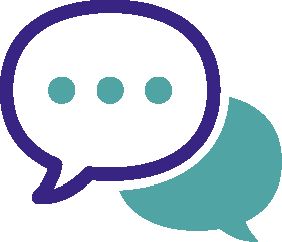 　　 友達の家で□身近な人に許可を求めたり、依頼したりすることができる。Can I …?Can you …?1●友達の家▼許可を求める▼依頼する▼承諾する▼断る・家庭での生活ややや　　 Real Life English 2　p.79　　 友達の家で□身近な人に許可を求めたり、依頼したりすることができる。Can I …?Can you …?1●友達の家▼許可を求める▼依頼する▼承諾する▼断る・依頼する・承諾する・断るやややGrammar for Communication 5p.80◆人称代名詞111Unit 7　pp.81-88An Online Tour of the U.K.□今していることについて説明したり、たずねたりすることができる。P1現在進行形（肯定文）27●電話★オンラインツアー▼さそう、応じる▼約束する・電話での対応・家庭での生活聞 読 や 発 書や 書や 書Unit 7　pp.81-88An Online Tour of the U.K.□今していることについて説明したり、たずねたりすることができる。P2現在進行形（疑問文）27●オンラインツアー★イギリス▼質問する、答える▼描写する・招待する・承諾する・約束する・質問する・描写する・謝る・命令する・報告する聞 読 や 書や 書や 書11Unit 7　pp.81-88An Online Tour of the U.K.□今していることについて説明したり、たずねたりすることができる。RT感嘆文（How …!、 What …!）27●チャット（メッセージ）のやり取り★オンラインツアー、帰宅時間▼謝る▼指示する・招待する・承諾する・約束する・質問する・描写する・謝る・命令する・報告する聞 読 発 書読 発読 発UA学校や町のレポート17●実況レポート★学校生活▼描写する・招待する・承諾する・約束する・質問する・描写する・謝る・命令する・報告するや 発や 発　　 Real Life English 3　p.89　　 道案内□徒歩での道順をたずねたり、教えたりすることができる。I’m looking for ….― Go along this street.　 Turn left at ….◆現在進行形、命令文1●道案内★徒歩での道順▼話し掛ける▼質問する、答える▼聞き直す■言葉をつなぐ・道案内ややや　　 Real Life English 3　p.89　　 道案内□徒歩での道順をたずねたり、教えたりすることができる。I’m looking for ….― Go along this street.　 Turn left at ….◆現在進行形、命令文1●道案内★徒歩での道順▼話し掛ける▼質問する、答える▼聞き直す■言葉をつなぐ・話し掛ける・質問する・聞き直すやややGrammar for Communication 6p.90◆現在進行形1Unit 8　pp.91-98Think Globally, Act Locally□したいことや、する必要のあることなどについて説明したり、たずねたりすることができる。P1want [try] to27●スピーチ★海外でのボランティア▼発表する▼紹介する・学校での学習や活動聞 読 発 書読読Unit 8　pp.91-98Think Globally, Act Locally□したいことや、する必要のあることなどについて説明したり、たずねたりすることができる。P1want [try] to27●スピーチ★海外でのボランティア▼発表する▼紹介する・発表する・反対する・描写する・報告する・質問する・意見を言う聞 読 発 書読読Unit 8　pp.91-98Think Globally, Act Locally□したいことや、する必要のあることなどについて説明したり、たずねたりすることができる。P2What do you want to …?27●レストラン★アフリカ料理、プラスチックごみ▼提案する▼反対する・発表する・反対する・描写する・報告する・質問する・意見を言う聞 読 や 書や 書や 書12Unit 8　pp.91-98Think Globally, Act Locally□したいことや、する必要のあることなどについて説明したり、たずねたりすることができる。RTlook＋形容詞27●ポスター★海外の子供たちの生活▼描写する▼報告する・発表する・反対する・描写する・報告する・質問する・意見を言う聞 読 発 書読 発読 発UA協力を呼びかけるポスター作り17●ポスター★世界や地域の問題▼質問する、答える▼訴える・発表する・反対する・描写する・報告する・質問する・意見を言うや 書や 書12　　 Real Life English 4　p.99　　 レストラン□レストランなどで、注文をしたり質問に答えたりすることができる。What would you like?― I’d like ….Would you like …?― Yes, please. [No, thank you.]1●レストラン★料理、飲み物▼注文する▼すすめる、申し出る▼断る▼礼を言う・食事ややや12　　 Real Life English 4　p.99　　 レストラン□レストランなどで、注文をしたり質問に答えたりすることができる。What would you like?― I’d like ….Would you like …?― Yes, please. [No, thank you.]1●レストラン★料理、飲み物▼注文する▼すすめる、申し出る▼断る▼礼を言う・申し出る・断る・礼を言うやややStage Activity 2　pp.100-101My Hero□好きな有名人やあこがれの人についてたずねたり、説明したりすることができる。◆既習事項の総復習2●ビデオレター★好きな有名人▼質問する、答える■多くの情報を聞き出す・学校での学習や活動聞 読 や 書聞 読 や 書聞 読 や 書Stage Activity 2　pp.100-101My Hero□好きな有名人やあこがれの人についてたずねたり、説明したりすることができる。◆既習事項の総復習2●ビデオレター★好きな有名人▼質問する、答える■多くの情報を聞き出す・質問する・説明する聞 読 や 書聞 読 や 書聞 読 や 書Unit 9　pp.103-110Winter Vacation□過去の出来事について説明したり、たずねたりすることができる。P1一般動詞の過去形（肯定文）27●校内★冬休みのカナダへの帰省▼報告する・学校での学習や活動聞 読 や 発 書や 書や 書Unit 9　pp.103-110Winter Vacation□過去の出来事について説明したり、たずねたりすることができる。P1一般動詞の過去形（肯定文）27●校内★冬休みのカナダへの帰省▼報告する・報告する・質問する・相づちを打つ聞 読 や 発 書や 書や 書11Unit 9　pp.103-110Winter Vacation□過去の出来事について説明したり、たずねたりすることができる。P2一般動詞の過去形（疑問文）27●校内★冬休みにしたこと▼質問する、答える▼相づちを打つ・報告する・質問する・相づちを打つ聞 読 や 書や 書や 書RT一般動詞の過去形（否定文）27●レポート★年越しの思い出▼報告する聞 読 や 書読 や読 やUA冬休みの出来事のやり取り17★冬休みにしたこと▼質問する、答えるや 書や 書　　 Real Life English 5　p.111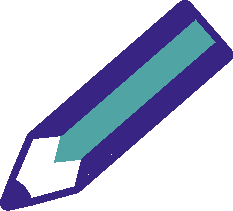 　　 旅先からの便り□旅先からの絵はがきを書くことができる。◆一般動詞の過去形1●絵はがき★旅先の近況▼報告する■構成に沿ってメモして書く・手紙や電子メールのやり取り読 書書書　　 Real Life English 5　p.111　　 旅先からの便り□旅先からの絵はがきを書くことができる。◆一般動詞の過去形1●絵はがき★旅先の近況▼報告する■構成に沿ってメモして書く・報告する読 書書書Grammar for Communication 7p.112◆一般動詞の過去形122Unit 10　pp.113-120This Year’s Memories□過去の状態や気持ち、過去のある時点でしていたことについて説明することができる。P1be動詞の過去形27●校内★合唱コンクールの思い出▼感想を述べる▼質問する、答える・学校での学習や活動聞 読 や 書や 書や 書22Unit 10　pp.113-120This Year’s Memories□過去の状態や気持ち、過去のある時点でしていたことについて説明することができる。P1be動詞の過去形27●校内★合唱コンクールの思い出▼感想を述べる▼質問する、答える・質問する・相づちを打つ・話し掛ける・描写する聞 読 や 書や 書や 書Unit 10　pp.113-120This Year’s Memories□過去の状態や気持ち、過去のある時点でしていたことについて説明することができる。P2過去進行形27●校内★一年の思い出▼話し掛ける▼質問する、答える・質問する・相づちを打つ・話し掛ける・描写する聞 読 や 書や 書や 書RTThere is ….Is there …?27●アルバム★キャンプの思い出▼描写する聞 読 や 書読 や読 やUA日記17●日記★最近の出来事▼描写する▼感想を述べるや 書や 書　　 Real Life English 6　p.121　　 病院にて□症状やこれまでの出来事などを伝えることができる。What’s wrong?― I have ….◆命令文◆be動詞の過去形1●病院★体の不調、今日の出来事▼質問する、答える▼説明する▼指示する▼礼を言う・質問する・説明する・命令する・礼を言うやややGrammar for Communication 8p.122◆be動詞の過去形、過去進行形1Learning Literature in Englishp.123国語◆動詞の過去形、過去進行形1●物語★文学作品（『美女と野獣』）聞 や 発聞 発聞 発33Stage Activity 3　pp.124-125My Favorite Event This Year□思い出に残った出来事について発表することができる。◆既習事項の総復習2●ビデオレター●スピーチ★思い出に残った出来事▼発表する■声、視線、身振り、掲示物などを工夫して発表する・学校での学習や活動聞 読 発 書聞 読 発 書聞 読 発 書33Stage Activity 3　pp.124-125My Favorite Event This Year□思い出に残った出来事について発表することができる。◆既習事項の総復習2●ビデオレター●スピーチ★思い出に残った出来事▼発表する■声、視線、身振り、掲示物などを工夫して発表する・説明する・発表する聞 読 発 書聞 読 発 書聞 読 発 書　　 Let’s Read　pp.126-128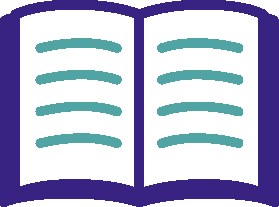 　　 Gon, the Fox□物語を読み、場面や登場人物の心情の変化を読み取ったり、気持ちをこめて音読したりすることができる。◆既習事項の総復習3●物語★文学作品（『ごんぎつね』）▼描写する▼苦情を言う・描写する・苦情を言う読読 発読 発